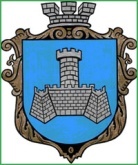 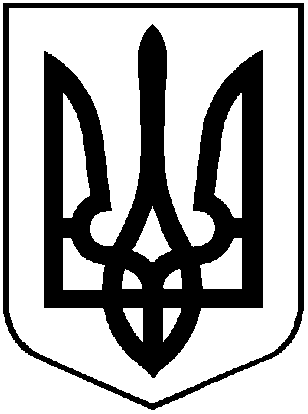 УКРАЇНА ХМІЛЬНИЦЬКА МІСЬКА РАДАВІННИЦЬКОЇ ОБЛАСТІВиконавчий комітетР І Ш Е Н Н Я06 грудня 2021  р.								               №630Про затвердження подання щододоцільності призначення опікуномІ.Л.В.              Керуючись статтями 34, 59 Закону України «Про місцеве самоврядування в Україні», статтями 55, 56, 60, 62, 63 Цивільного кодексу України, Правилами опіки та піклування, затвердженими наказом Державного комітету України у справах сім’ї та молоді, Міністерства освіти України, Міністерства охорони здоров’я України, Міністерства освіти України, Міністерства праці та соціальної політики України від 26.05.1999р. №34/166/131/88,  враховуючи рішення опікунської ради від 30.11.2021 р. № 2, виконавчий комітет Хмільницької міської ради                                                        В И Р І Ш И В :1.Затвердити подання щодо доцільності призначення опікуном І. Л. В. 13.10.1970 р.н. над І. В. С. 30.05.2003 р.н.   (Додаток).2. На виконання ухвали Хмільницького міськрайонного суду Вінницької області  від 16.09.2021 року (справа №149/2414/21) органу опіки й піклування виконавчого комітету Хмільницької міської ради надати до Хмільницького міськрайонного суду Вінницької області подання щодо доцільності призначення опікуном І. Л. В. 13.10.1970 р.н. над І. В. С. 30.05.2003 р.н., у разі визнання його недієздатним Хмільницьким міськрайонним судом Вінницької області.          3.Контроль за виконанням даного рішення покласти на заступника міського голови з питань діяльності виконавчих органів міської ради  А.Сташка.Міський голова                                                                          Микола ЮРЧИШИН